Пояснительная записка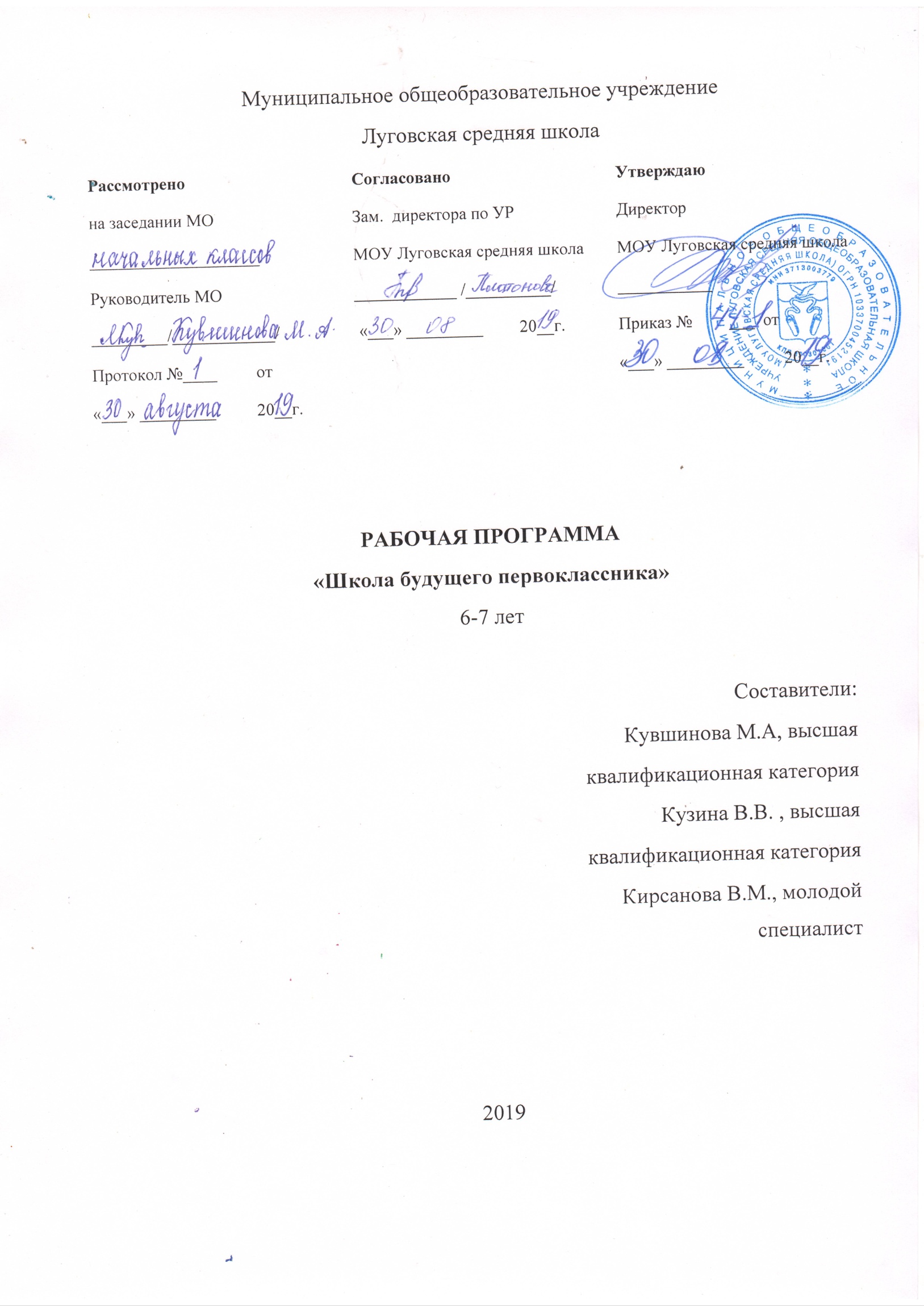 ПОЯСНИТЕЛЬНАЯ ЗАПИСКА                Основной целью непрерывного образования должно выступать развитие каждого ребёнка, охрана и укрепление его психического, физического и нравственного здоровья. С этой точки зрения началом непрерывного образования считается ранний возраст. Преемственность между дошкольным и школьным звеном следует рассматривать как построение содержательной единой линии, обеспечивающей эффективное развитие, воспитание, обучение. В школу дети приходят разные: каждый имеет свои особенности развития и состояния здоровья, поэтому, необходимо найти оптимальный вариант получения образования в этой ситуации. В настоящее время проблема адаптации детей в начальной школе стоит очень остро. Под психологической готовностью к школьному обучению понимается необходимый и достаточный для освоения школьной учебной программы в условиях обучения в коллективе сверстников уровень психического развития ребенка. По этой причине необходимо не только учитывать, но и формировать готовность учащегося к школе. Зачастую наблюдается несформированная внутренняя позиция школьника, низкий уровень произвольности, завышенная самооценка, интеллектуальная неготовность к обучению, недостатки развития речевой сферы, отсутствие мотивации.                Работа по соблюдению преемственности между дошкольным и школьным образовательными учреждениями организовывается так, чтобы овладение знаниями в школе не нарушало естественный ход развития ребёнка, максимально способствовало его продвижению.                В соответствии с комплексной модернизацией образования  и с целью обеспечения  равных стартовых возможностей  для  образования  детей  перед школой в МОУ Луговская средняя школа введена программа предшкольного образования «Школа будущего первоклассника».  Главная цель предшкольной подготовки – выравнивание стартовых возможностей будущих школьников, чтобы у них не возникало стрессов, комплексов, которые могут отбить желание учиться на все последующие годы.Задачи:- развитие потенциальных возможностей ребенка;- создание предпосылок к школьному обучению –  формирование предпосылок  УДД (универсальных учебных действий);- обеспечение преемственности программ дошкольного и начального образования;- охрана, укрепление и развитие соматических и психических функций личности.-  сохранение и укрепление здоровья;-  развитие личностных качеств; - развитие творческой активности; - формирование и развитие психических функций познавательной сферы; - развитие эмоционально-волевой  сферы; развитие коммуникативных умений.Особенности программы «Подготовка к школе» по преемственности:-  Создает условия для включения  ребенка в новые социальные формы общения;-   Готовит переход от игровой  к творческой, учебной, деятельности;-   Инвариантна и готовит к любой системе школьного образования;- Особое внимание уделено интеллектуальному развитию и взаимодействию с родителями.- В качестве ведущей деятельности рассматривается  игра и конструирование.	 Принципы:-  Доступность (для детей любого уровня готовности к школе).- Универсальность (подготовка осуществляется теми средствами, которые наиболее подходят для формирования данной группы школьников).- Комфортность (положительная эмоциональная оценка любого достижения учащегося со стороны ведущего группу, чтобы успех ребят переживался ими как радость).- Направленность (не занимается комплексным развитием ребенка, а формирует компоненты, необходимые для последующей учебной деятельности ребенка, на основе уже сформированной игровой).- Открытость (работают педагоги разной специфики, программы, которых одобрены педагогическим советом).- Добровольность (в группы подготовки попадают все дети, родители которых (или заменяющие их лица),  дали согласие на подготовку.-  Актуальность (Использование современных достижений науки; своевременное реагирование на изменение социального заказа, стандартов образования мониторинговых показателей).Планируемые результаты освоения программыВ ходе освоения содержания программы «Школа будущего первоклассника»предполагается обеспечение условий для достижения обучающимися следующих личностных, метапредметных и предметных результатов.Познавательные УУД: знаково-символическое моделирование и преобразование объектов; анализ объектов с целью выделения признаков (существенных, несущественных); синтез как составление целого из частей, в том числе с самостоятельным достраиванием, выполнением недостающих элементов; сравнение и сопоставление; выделение общего и различного; осуществление классификации; установление аналогии; самостоятельный выбор способов задач в зависимости от конкретных условий; осознанное и произвольное построение речевого высказывания в устной форме.Регулятивные УУД: осуществление действия по образцу и заданному правилу; сохранение заданной цели; умение видеть указанную ошибку и исправлять ее по указанию взрослого; осуществление контроля своей деятельности по результату; умение адекватно понимать оценку взрослого и сверстника.Коммуникативные УУД: овладение определенными вербальными и невербальными средствами общения; эмоционально-позитивное отношение к процессу сотрудничества с взрослыми и сверстниками; ориентация на партнера по общению; умение слушать собеседника; задавать вопросы.Личностные УУД: мотивационные и коммуникативные, формирование Я - концепции и самооценки при подготовке к обучению в школе, положительное отношение к школьному обучению.Предметные результаты.Ребенок научится:•	распознавать первый звук в словах;•	внимательно слушать литературные произведения;•	называть персонажей, основные события;•	отвечать на вопросы учителя по содержанию, делать элементарные выводы;•	пересказывать произведение близко к тексту, по ролям, по частям;•	составлять элементарный рассказ по серии картинок;•	обсуждать нравственные стороны поступков людей;•	участвовать в коллективных разговорах;•	использовать принятые нормы вежливого речевого общения;•	различать геометрические фигуры по форме (треугольник, круг, квадрат), по цвету, по размеру;•	считать от 0 до 9 и в обратном направлении;•	определять количество предметов в пределах 10, соотносить количество с цифрами;•	ориентироваться в пространстве;•	ориентироваться в тетради в клетку;•	выполнять элементарные рисунки на клетчатой бумаге.Ребенок получит возможность научиться:•	устанавливать речевые контакты с взрослыми и детьми (обращаться по имени, по имени и отчеству, вежливо выражать просьбу, извиняться, благодарить за услугу, говорить спокойным дружелюбным тоном);•	различать гласные и согласные звуки и соотносить их с буквами;•	различать малые фольклорные жанры (загадки, скороговорки, чистоговорки, колыбельные песенки, потешки);•	устанавливать количественные отношения в натуральном ряду чисел в прямом и обратном направлении;•	присчитывать и отсчитывать по одному, по два.Таким образом, предшкольное образование обеспечивает плавный переход из дошкольного детства в начальную школу детей с разными стартовыми возможностями, т.е. позволяет реализовать главную цель преемственности двух смежных возрастов – создать условия для благополучной адаптации ребенка к школьному обучению, развить его новые социальные роли и новую ведущую деятельность.Курс «Школа будущего первоклассника» рассчитан на 56 ч: 28 учебных недель в году (октябрь-май). Реализация программных требований:1.От слова к букве (28ч)2.Математические ступеньки (28ч).Модуль «От слова к букве»Задачи: - создание условий для формирования многосторонне развитой личности ребёнка (интеллектуальное, духовно-нравственное, эстетическое, эмоциональное развитие), для создания предпосылок положительной мотивации учения в школе;- практическая подготовка детей к обучению чтению и письму;- формирование элементарной культуры речи, совершенствование, совершенствование на доступном уровне навыков связной речи детей;-знакомство с книжной культурой, детской литературой.Планируемые результаты освоения учебного предмета:— ориентироваться в ситуациях, соответствующих различным сферам общения;— знать и употреблять вежливые слова (начало и завершение общения);— знать устойчивые формулы речевого этикета — приветствие, прощание, благодарность, просьба;— осознавать, что в различных ситуациях говорить можно по-разному: громко — тихо, быстро — медленно, весело — грустно;— артикулировать звуки русской речи, понимать, что правильная артикуляция, хорошая дикция способствуют эффективному общению;— оценивать звучание своего голоса с точки зрения произношения, темпа, громкости;— обращаться к собеседнику тогда, когда это уместно, отвечать на обращение;— следовать принятым в обществе правилам поведения при разговоре: смотреть на собеседника, не перебивать говорящего, использовать мимику и жесты, не мешающие, а помогающие собеседнику понять сказанное;— сообщать определенную информацию, договариваться о совместной деятельности;— соблюдать культуру слушания: вежливое слушание, внимательное слушание;— правильно произносить все звуки;— отчетливо и ясно произносить слова;— выделять из слов звуки;— находить слова с определенным звуком;— определять место звука в слове;— соблюдать орфоэпические нормы произношения;— составлять предложения по опорным словам, по заданной теме;— составлять рассказы, сказки по картине, по серии картин;—пересказывать сказку, рассказ (небольшие по содержанию) по опорным иллюстрациям.Содержание учебного предметаРазвитие и совершенствование устной речиРасширять и активизировать словарный запас детей: обогащать словарь ребенка словами, обозначающими действия, признаки предметов (точные названия качеств неодушевленных предметов — материал, форма, цвет, размер — и одушевленных — человек: свойства характера, признаки внешности, поведения), словами с прямым и переносным значением, уменьшительно-ласкательными суффиксами; обращать внимание детей на обобщающие слова, стимулировать их правильное употребление в собственной речи; находить в литературном произведении, прочитанном учителем (стихотворении, сказке, рассказе) слова, с помощью которых автор точно, метко, образно и выразительно описывает человека, природу, и употреблять их в собственной речи.Развивать у детей стабильное внимание и интерес к слову, осознание роли слова в тексте фольклорных и литературных произведений. Разучивать произведения наизусть. Учить задавать вопросы, составлять вопросы к тексту, картине, строить краткие сообщения. Развивать умения и навыки связной монологической и диалогической речи. Обучать связно, логично и последовательно излагать содержание услышанного (сказок, рассказов) с опорой на иллюстрации, по вопросам воспитателя (рассказ об интересном событии из своей жизни, о наиболее ярких впечатлениях, рассказ по картине, создание рассказов, сказок, стихов, загадок и др.). При этом главное — развитие у детей интереса к самостоятельному словесному творчеству. Формировать у детей уже на подготовительном этапе умение замечать и исправлять в своей речи и речи своих товарищей речевые ошибки.Расширять запас слов, обозначающих названия предметов, действий, признаков. Совершенствовать умения образовывать однокоренные слова. Формировать умение правильно употреблять слова, подходящие к данной ситуации. Формировать правильное понимание переносного значения слов. Учить замечать и исправлять в своей речи речевые ошибки.Учить сравнивать предметы, выделять и правильно называть существенные признаки; обогащать словарь точными названиями качеств (материал, форма, цвет, размер). Обращать внимание на правильность понимания и употребления детьми обобщающих слов, активизировать их использование в речи. Развивать диалогическую и монологическую речь. Обучать передаче текста на основе иллюстраций содержательно, логично и последовательно. Развивать у детей внимание и интерес к слову, к его эмоциональной окраске на основе сказок, стихотворений. Разучивать загадки, скороговорки; пересказывать сказки с опорой на иллюстрации. Развивать умение связно рассказывать об эпизодах из собственной жизни на заданную тему; описывать устно окружающий мир (цветы, зверей, птиц, деревья, овощи, фрукты, небо, солнце, луну) по плану, предложенному учителем, или по аналогии. Развивать эмоциональное восприятие речи взрослых и детей. Учить отвечать на вопросы, задавать вопросы, строить краткие сообщения. Учить составлять рассказы по картине: описание содержания, придумывание сюжета, предшествующего изображению и следующего за ним. Развивать интерес детей к самостоятельному словесному творчеству, поощрять создание рассказов, сказок, стихотворений. Пробуждать желание детей общаться, вызывать интерес к речи окружающих и своей собственной и на этой основе начинать формирование элементарных навыков культуры речи, правильного речевого поведения, умения слушать, а также высказываться на близкие темы.Наряду с развитием монологической и диалогической речи особое внимание обращается на технику речи, в связи с этим в занятие включаются элементы дыхательной гимнастики, артикуляционные упражнения, речевые разминки, помогающие развитию устной речи, усвоению норм литературного языка.Звукопроизношение: речевая гимнастика (упражнения для дыхания, губ, языка); произношение звуков русского алфавита, произношение и сравнение звуков, тренировочные упражнения по произношению звуков, закрепление и автоматизация звука.Подготовка к обучению чтениюОбучать правильному литературному произношению, орфоэпическим нормам литературного языка. Совершенствовать звуковую культуру речи: умение различать на слух и в произношении все звуки родного языка. Совершенствовать фонематический слух: учить детей называть слова с определенным звуком, находить слова с этим звуком в предложении, определять место звука в слове. Закреплять правильное произношение, артикуляцию: обучать детей четкому произношению слов и фраз; формировать умение менять силу, высоту голоса (голос, сила, мелодия, интонация, темп речи, паузы), обучать правильному использованию интонационных средств. Знакомить с правильным произношением звуков, выделять звуки из слов по порядку; различать гласные и согласные звуки и обозначать их с помощью цветных фишек и печатных букв; узнавать гласные и согласные звуки в словах. Выделять звуки в начале, в конце и в середине слова; сопоставлять слова по звуковой структуре.Тематическое планирование(1 занятие в неделю, 28 занятий в год)Модуль«Математические ступеньки»Основными задачами математического развития дошкольников являются:- Формирование мотивации учения, ориентированной на удовлетворение познавательных интересов, радость творчества.-  Увеличение объёма внимания и памяти.-  Формирование мыслительных операций (анализа, синтеза, сравнения, обобщения, классификации, аналогии).- Развитие образного и вариативного мышления, фантазии, воображения, творческих способностей.- Развитие речи, умения аргументировать свои высказывания, строить простейшие умозаключения.-  Выработка умения целенаправленно владеть волевыми усилиями, устанавливать правильные отношения со сверстниками и взрослыми, видеть себя глазами окружающих.-  Формирование умений планировать свои действия, осуществлять решение в соответствии с заданными правилами и алгоритмами, проверять результат своих действий.Планируемые результаты освоения модуля:В результате изучения курса по развитию математических представлений учащиеся должныЗнать:- состав чисел первого десятка (из отдельных единиц),- геометрические фигуры,- правую и левую сторону,- понятия вчера, сегодня, завтра,- называть месяцы годаУметь:- называть числа от 1 до 10 в прямом и обратном порядке, начиная с любого числа;- соотносить цифру и число предметов,- правильно пользоваться количественными и порядковыми числительными,- сравнивать числа в пределах 10,- уравнивать неравное число предметов (добавить, убрать),- различать форму предметов,- выражать местонахождение предмета по отношению к себе и другим,- называть части суток, время года, дни недели.- ориентироваться на листе бумаги (вверху справа, внизу слева, в центре идр.), на плоскости и в пространстве (передвигаться в заданном направлении: вверх, вниз, направо, налево, прямо и т.д.);- определять взаимное расположение предметов (правее, левее, выше, ниже, между и т.д.);- сравнивать предметы по длине, массе, используя практические действия; упорядочивать их;- сравнивать количество предметов в двух группах (больше, меньше, столько же);- определять количество предметов в заданной группе и устно обозначать результат числом;- объяснять (на предметах, предметных рисунках) конкретный смысл действий сложения и вычитания;- различать и называть простейшие геометрические фигуры, находить их прообразы в окружающем мире.Содержание модуляПризнаки (свойства) предметов (цвет, размер, форма). Сравнение трёх и более предметов (фигур) по размеру (больше-меньше, длиннее-короче, такой же по длине, выше-ниже, шире-уже и др.), по форме (круглый, некруглый, треугольный, прямоугольный, квадратный, такой же по форме и др.), по цвету (одного и того же цвета или разных цветов).Определение правила, по которому составлен предложенный ряд предметов, геометрических фигур. Составление (продолжение) ряда по заданному правилу.Длина. Упорядочивание предметов по длине. Уравнивание длин двух предметов.Подбор предметов по заданной длине. Свойство транзитивности отношений: длиннее-короче, выше-ниже, шире-уже и др., его использование при выполнении заданий.Построение (дополнение) ряда предметов, геометрических фигур (таблиц) по заданному правилу.Сравнение предметов по массе (на руках и с помощью чашечных весов без гирь).Пространственные отношения: взаимное расположение объектов на плоскости и в пространстве (справа, слева, в центре, внизу, вверху, правее, левее, выше, ниже, внутри фигуры, вне фигуры и др.) Простейшие геометрические фигуры:точка,отрезок, круг, многоугольник (треугольник, четырёхугольных, в том числе прямоугольник, квадрат). Отличие многоугольника от круга.Получение отрезка прямой сгибанием бумаги. Отрезок как сторона многоугольника. Линейка – инструмент для вычерчивания отрезка.Продолжение ряда геометрических фигур по заданному правилу.Временные представления: раньше-позже; вчера, сегодня, завтра.  Неделя. Дни недели. Отсчет дней недели по порядку от любого дня недели. Времени года. Их последовательность. Неделя, месяц год. Уточнение понятия «месяц» (как правило, четыре недели составляют месяц). Определение времени по часам (по часовой стрелке). Простейшее сравнение времени (больше трех часов, меньше пяти часов и т.п.).Цифры и числа от 1 до 9. Число 0. Число 10.Счет предметов. Сравнение групп предметов по количеству(больше, меньше, столько же). Устная нумерация: названия, обозначение и последовательность чисел от 0 до 10. Цифра и число. Чтение чисел. Сравнение чисел первого десятка двумя способами.Основные характеристики последовательности чисел натурального ряда: наличие первого элемента, связь предыдущего и последующего элементов в этом ряду, возможность продолжить числовой ряд дальше от любого элемента.Счет в прямом и обратном порядке. Независимость количества предметов в группе от их свойств, способа и порядка перерасчета. Порядковый счет, его отличия ль счета количественного.Моделирование цифр из плоскостных элементов(треугольников, прямоугольников и др.)Десяток. Счет десятками.Равенство, его обозначение в математике. Знак «=».Сложение и вычитание чисел: смысл аритмических операций сложение и вычитание, название и обозначение этих действий (знаки «+», «-»)Целое и часть.Состав чисел первого десятка из двух слагаемых.Задача. Отличие задачи от рассказа. Устное составление задач по рисункам. Решение задач с опорой на наглядный материал.Составление задачи по схематическому рисунку и схематического рисунка по задаче. Формирование начальных представлений об универсальности математических способов познания мира (одна и та же модель для задач с различными сюжетами)Тематическое планирование(1 занятие в неделю, 28 занятий в год)№Тема урокаКол-во часовЗвуки и буквы .Осень краски поменяла, лето со двора прогнала.1Звуки [а,о,э,ы,у,и ].Буквы А, О,Э,И,ы,У. Ознакомление. Гласные звуки. Птицы в небе пронеслись. Звери в норы забрались. 1Гласные звуки. Слоги. Ударение. Октябрь продукты уволок, готовь грибочкам кузовок. Осень в лесу.1Звук [ м ]. Согласные звуки. Ознакомление.1Звук [ м`н’]. Твердые и мягкие согласные звуки. Буквы М,Н. Город. Ознакомление.1Звуки[п,т,к,х,].БуквыП,Т,К,Х. Ознакомление. Дом. Семья.1Дифференциация звуков [K] – [X]. Наш уголок природы1Звук [ ф] [ф’ ] Буква Ф. Ознакомление. Чтоб игрушки не грустили мы  в театр их пригласили.1Звук [ й`]. Буква й. Ознакомление. Инструменты.1Звук [ й`о ]. Двойные гласные звуки. Буква Ё. Ёлкины игрушки- шишки да хлопушки.1Звук [й`у]. Буква Ю. Ознакомление. Транспорт наземный, водный, воздушный.1Звук [й`а]. Буква Я. Ознакомление. Кто в лесу живет, что в лесу растет?1Звук [й`э]. Буква Е. Ознакомление. Сказки, загадки.1Звуки [ л,л’ ].Буква Л. Ознакомление. Комнатные растения.1Дифференциация звуков [ в ]- [ф ], [ в` ]- [ ф` ]. Зимние забавы.1Звук [ч`]. Буква Ч. Звук [щ`]. Буква Щ. Ознакомление. Дифференциация звуков [ ч`]-[ щ` ].Профессии.1Звуки [б  ] - [ б` ]. Буква Б. Ознакомление. Спорт.1Дифференциация звуков [ б ] -[п ], [ б`]- [ п`]. Зоопарк.1Звуки [ д ]- [ д`]. Буква Д. Ознакомление. По-порядку день построй. Режим дня.1Дифференциация звуков [ д ] -[т ], [ д`]- [ т`].Кино и театр.1Звуки  [с,ц ].Буквы С,Ц. Ознакомление. Дифференциация звуков [ ц ] -[с ], [ ц]- [ ч`]1Звуки [ г ] - [ г`]. Буква Г. Ознакомление. Дифференциация звуков [ г ] -[к], [ г`]- [ к`]. Что в компот нам положить, что в борще нужно варить ?Овощи и фрукты.1Звуки [ з,з’ ]. Дифференциация звуков [ з ] -[с ], [ з`]- [ с`]1Звук [ ш ]. Буква Ш. Звук [ ж ]. Буква Ж. Ознакомление. Дифференциация звуков [ж] -[ш], [ ж]- [ з].Одежда и обувь.1Звуки [ р,р’ ]. Буква Р. Ознакомление. Кто живет в реке?1Дифференциация звуков [ р ] -[л ], [ р`]- [ л`]. Первые цветы.1Повторение звуков и букв. Нам игрушки надоели, подавайте нам портфели.1Страна Азбука.1№Тема занятияКраткое содержание№Тема занятияКраткое содержание1Цвет. Оттенки цветов Знакомство с разлиновкой тетради в клетку, посадкой при письме, умением держать ручку, давать ответ. Письмо  цифры 02Цвет. Оттенки цветовРабота по упражнениям на глазомер, умение видеть строку: по точечному образцу и самостоятельно. Письмо  цифры 13Столько же, больше, меньше.Знакомство со знаками +, - , =.  Счет от 0 до 54Столько же, больше, меньше.Счет от 0 до 5. Игра (Рыбалка). Числа от 0 до 5. Пишем цифры 1 и 2 по образцу. 5Свойства предметов. Счёт до двух.Повторить состав числа 2. Как получить число 3? Состав числа 3.Рисуем грибочки по точечному образцу. 6Счёт до двух. Цифры 1 и 2. Ознакомление.Игра «По грибы по ягоды». Письмо цифры 3.7Длиннее, короче.Знакомство с числом и цифрой 4. Загадки о пальчиках. Понятие «столько же».8Круг.Счёт предметов до 5 (положи столько же, нарисуй столько же). Состав числа 4. Письмо цифры 4.9Шар.«Пушистая история» - шарада (по картинкам «Кот и мышь»), мышка – мушка- мишка.Весёлый счёт: «Мишки вышли по грибы». Число и цифра 510Шире, уже.Состав числа 5. Пишем цифру 5 по образцу. Работа со счётным материалом.11Счёт до трёх.  Число 3. Ознакомление.Прямой и обратный счёт от 0 до 5. Загадка о еже. Счёт предметов по стихам о еже. Состав чисел 2,3,4,512Цифра 3. Ознакомление.Прямой и обратный счёт от 0 до 5. Тренировка памяти. Письмо в тетради цифр: 0,1,2,3,4,5.13На, над, под.Счёт предметов (друзья Петрушки). Число и цифра 6.14Выше, ниже.Состав числа 6. Игра «На лугу» по составу 6. Письмо в тетради цифры 6.15Раньше, позже.Игра - «По грибы, по ягоды». Счёт в пределах 6. Счёт предметов от 0 до 1016Счёт до четырёх. Число 4. Цифра 4. Ознакомление.Состав числа 7. Цифра 7. Письмо в тетради цифры 7.17Квадрат.Игра «Домашние животные». Счёт предметов от 0 до 10 (утята). Число и цифра 8.18Цвет. Оттенки цветов Состав числа 8. Работа в тетради (по точечному образцу).19Куб.Логическая задача- «Осень». Счёт предметов от 0 до 10. Число и цифра 920Вверху,  внизу.Состав числа 9. Работа в тетради. Письмо в тетради цифры 9.21Слева, справа посередине.Счёт предметов: «Огород». Число 10. Состав числа 10.22Счёт до пяти. Число 5. Цифра 5. Ознакомление. Работа в тетради по образцу. Решение задач23Внутри, снаружи.Счёт от 0 до 10 (на счётном материале). Работа в тетради:  письмо цифр от 0 до 10.  Решение задач24Впереди, сзади, между.Счёт предметов в пределах 10. Учимся прибавлять и отнимать 1. Работа в тетради по образцу.25Пара.Учимся прибавлять и отнимать 1. Запись примеров по точечному образцу.  Решение задач26Овал. Прямоугольник.Прямой и обратный счёт до 10. Учимся прибавлять и отнимать 1. Работа в тетради по образцу.27Числовой ряд.Игра «Груши и яблоки» (счёт по порядку, сложение и вычитание в пределах 10).Работа в тетради: а) нарисуй столько же; б) нарисуй слева, справа; в) посчитай, запиши.28Порядковый счёт.Закрепление навыков счёта. Дети считают и записывают цифровой ответ. Игра «Дорисуй по образцу». Повторяется написание цифр от 0 до 9.